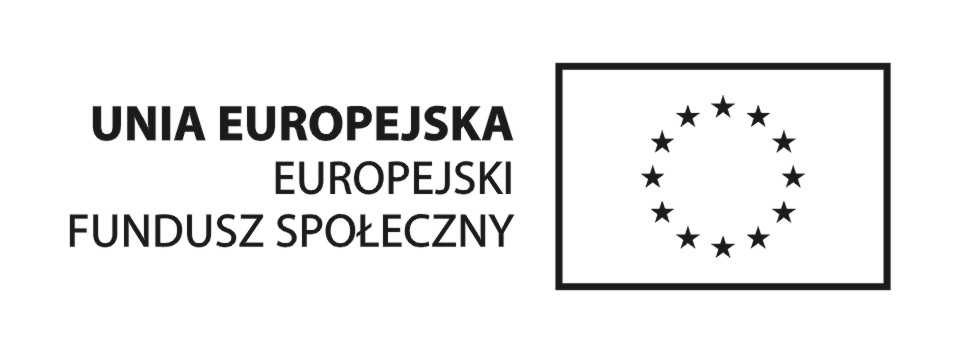 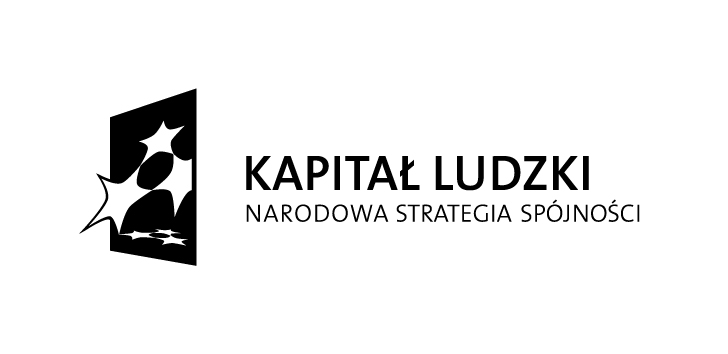 Załącznik nr 6…………………………(imię i nazwisko)…………………………..(PESEL)…………………………………..(adres)……………………………………(adres)OŚWIADCZENIEProszę o przekazanie stypendium stażowego na wskazane przeze mnie konto bankowe tj.:nr konta: ..............................................................................................................Bank: ............................................................................................................												……………………( podpis )